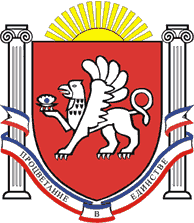 РЕСПУБЛИКА КРЫМРАЗДОЛЬНЕНСКИЙ РАЙОНАДМИНИСТРАЦИЯ КОВЫЛЬНОВСКОГО СЕЛЬСКОГО ПОСЕЛЕНИЯПОСТАНОВЛЕНИЕ 01 июня 2023 года			с. Ковыльное					№ 152О внесении изменений в постановление Администрации Ковыльновского сельского поселения от 21.08.2020 № 162 «Об утверждении административного регламента по предоставлению муниципальной услуги «Признание граждан нуждающимися в улучшении жилых условий» (в редакции постановлений от 17.05.2021 № 126; от 15.10.2021 № 277; от 10.03.2023 № 71)Рассмотрев протест прокуратуры Раздольненского района от 18.04.2023 № 033-2023/Прдп178-23-20350020 на постановление Администрации Ковыльновского сельского поселения от 21.08.2020 № 162 «Об утверждении административного регламента по предоставлению муниципальной услуги «Признание граждан нуждающимися в улучшении жилых условий» (в редакции постановлений от 17.05.2021 № 126; от 15.10.2021 № 277; от 10.03.2023 № 71), в соответствии Федеральным законом от 06.10.2003 № 131-ФЗ «Об общих принципах организации местного самоуправления в Российской Федерации», Федеральным законом от 27.07.2010 № 210-ФЗ «Об организации предоставления государственных и муниципальных услуг», Уставом муниципального образования Ковыльновское сельское поселение Раздольненского района Республики КрымПОСТАНОВЛЯЮ:1. Внести в постановление Администрации Ковыльновского сельского поселения от 21.08.2020 № 162 «Об утверждении административного регламента по предоставлению муниципальной услуги «Признание граждан нуждающимися в улучшении жилых условий» (в редакции постановлений от 17.05.2021 № 126; от 15.10.2021 № 277; от 10.03.2023 № 71) следующие изменения: 1.1. в приложении к постановлению:1) пункт 36.1 подраздела 36 раздела V изложить в следующей редакции:«36.1. В случае обжалования действий (бездействия) или решения председателя сельского совета – главы Администрации сельского поселения, жалоба подается в вышестоящий орган (при его наличии) либо в случае его отсутствия рассматривается непосредственно руководителем органа, предоставляющего муниципальную услугу.В случае обжалования действий (бездействия) или решения заместителя главы Администрации или должностного лица Администрации, предоставляющего муниципальную услугу, жалоба направляется на рассмотрение председателю сельского совета - главе Администрации сельского поселения.В Администрации для заявителей предусматривается наличие на видном месте книги жалоб и предложений.».2.Обнародовать настоящее постановление на информационных стендах населенных пунктов Ковыльновского сельского поселения и на официальном сайте Администрации Ковыльновского сельского поселения в сети Интернет (http:/kovilnovskoe-sp.ru/).3. Настоящее постановление вступает в силу с момента официального обнародования. 4. Контроль за исполнением постановления оставляю за собой.	Председатель Ковыльновского сельскогосовета - глава Администрации Ковыльновского сельского поселения					Ю.Н. Михайленко